Français – Séance du mercredi 3 juin 2020Révision les adjectifs dans la groupe nominal et le son anLes exercices proposés sont dans la continuité des activités réalisées lors de l’émission d’aujourd’hui. texte de la sÉance que l'on peut faire relire À l'enfantDans la jungle, au bord d’un fleuve, se dressait un très grand arbre. C’était un manguier, dans lequel vivaient plein de singes, qui sautaient de branche en branche et mangeaient tout en jacassant. Des crocodiles, toujours affamés, se baignaient dans le fleuve puis se chauffaient au soleil sur les berges. L’un d’entre eux, parmi les plus jeunes, était encore plus affamé que les autres. Il n’avait jamais assez à manger. Il observait les singes depuis longtemps. Puis un jour il s’adressa à un vieux crocodile plein de sagesse. « J’aimerais bien attraper un singe et le manger », lui dit-il. « Comment donc veux-tu l’attraper ? » lui demanda son ainé. « Tu ne vis pas sur terre et les singes ne vivent pas dans l’eau. En outre,  les singes sont plus rapides que toi ». « Ils sont peut-être plus rapides mais moi je suis beaucoup plus malin qu’eux. Tu vas voir ! ».Le singe et le crocodile – Paul Galdone, © Edition Circonflexe 2009Mots et phrases que l'on peut faire recopier À l'enfant- Copie de phrase : Des crocodiles, toujours affamés, se baignaient dans le fleuve.Lis la phrase, essaie de mémoriser et de réécrire chacun des mots de la phrase.Cache la phrase, redis-la à voix haute, écris-la. Corrige en comparant avec le modèle.- La phrase à dicter : Les crocodiles vivaient dans la jungle. - Complète les mots en écrivant le son « an » correctementun t…….bour – une r…..gée – un …….ploi – pourt……t – du pim…….t – un c……..peur – nov……bre – …….porter – v…..dre – un march……d – la c……pagne- Entoure les adjectifs dans chacune des phrases.J’achète des belles pommes bien juteuses.Les gigantesques éléphants exécutent des numéros fantastiques.Les motards sérieux portent un masque solide.La vache blanche est paisible dans la grande prairie. - Réécris les phrases en plaçant les adjectifs au bon endroit dans la phrase. La fille est assise sur un banc.  (petite – confortable)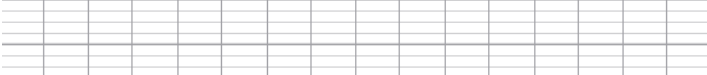 Le lapin est enfermé dans une cage. (nain – grande)Les lions s’entraînent avec le dompteur. (énormes – féroces – expérimenté)- Transpose le texte au fémininUn bon pâtissier cuisine des gâteaux. Il est inventif et courageux. 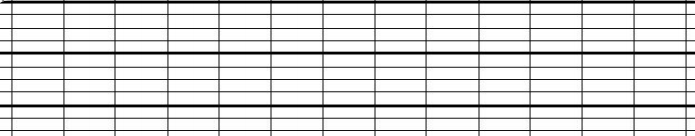 